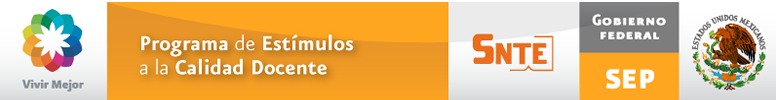 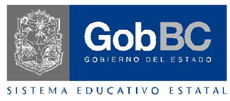 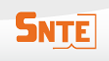               FORMATO ACLARATORIO – ESTÍMULO COLECTIVOINSTRUCCIONES: LLENAR  LA INFORMACIÓN SOLICITADA CON LETRA DE MOLDE UTILIZANDO MAYÚSCULAS. 			________________, BAJA CALIFORNIA, A _____ DE _________ DE 2011.APELLIDO PATERNO                  APELLIDO MATERNO                NOMBRE (S)RFC ________________________                        CLAVE DE CENTRO DE TRABAJO                                                            CON ADSCRIPCIÓN EN CICLO ESCOLAR 2009-2010TURNO   	MUNICIPIONIVEL EDUCATIVO  TIPO DE SERVICIO ______________________SUBSISTEMA	GRADO_____________     GRUPO _________________	  ASIGNATURA ________________________________________________MOTIVO DE ACLARACIÓN:CANTIDAD MENOR A LA PUBLICADA							NO APARECER EN LISTADO PUBLICADO EN FECHA 15 DE SEPTIEMBRE DEL 2011, EN LAS PÁGINAS DE INTERNET DEL SISTEMA EDUCATIVO ESTATAL Y SNTE SECCIONES 2 Y 37.CORREO ELECTRÓNICO ______________________________________________________TELÉFONO _______________________________________FIRMA DEL SOLICITANTEMATVESENSENADAMEXICALITECATETIJUANAROSARITOPRIMARIASECUNDARIASEBSISEP